自閉スペクトラム症の感覚と運動の問題への対応-2day-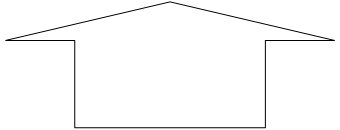 申込用紙 ＦＡＸ送信　0952-60-5756■ 佐賀会場【独立行政法人国立病院機構　佐賀病院　4F研修ﾎｰﾙ】※お寄せいただきました情報は、セミナーのご案内以外には使用いたしません。（株）フロム・ア・ヴィレッジ　◎　開催日　2020年3月14日（土）～15日（日）◎　開催日　2020年3月14日（土）～15日（日）◎　開催日　2020年3月14日（土）～15日（日）◎　開催日　2020年3月14日（土）～15日（日）ふ り が なふ り が な年齢性別性別お名前 お名前 連絡先住所〒〒〒〒〒〒〒連絡先ＴＥＬＦＡＸＦＡＸ緊急連絡先（携帯）　※必ずご記入ください緊急連絡先（携帯）　※必ずご記入ください緊急連絡先（携帯）　※必ずご記入くださいＴＥＬＴＥＬ※お申込み者と参加者は必ず一致のこと。（代替者の場合、事前の連絡が必要です。）※お申込み者と参加者は必ず一致のこと。（代替者の場合、事前の連絡が必要です。）※お申込み者と参加者は必ず一致のこと。（代替者の場合、事前の連絡が必要です。）※お申込み者と参加者は必ず一致のこと。（代替者の場合、事前の連絡が必要です。）※お申込み者と参加者は必ず一致のこと。（代替者の場合、事前の連絡が必要です。）※お申込み者と参加者は必ず一致のこと。（代替者の場合、事前の連絡が必要です。）※お申込み者と参加者は必ず一致のこと。（代替者の場合、事前の連絡が必要です。）※お申込み者と参加者は必ず一致のこと。（代替者の場合、事前の連絡が必要です。）※お申込み者と参加者は必ず一致のこと。（代替者の場合、事前の連絡が必要です。）勤務先団体名勤務先住所〒〒〒〒〒〒〒勤務先ＴＥＬＦＡＸＦＡＸ勤務先職種★振込口座の選択　※正規受講料・21,500円（内：資料代1,500円含む）※振込期限　2020年 2月 28日（金）★当日現金受け渡し不可★銀　行　振　込楽天銀行　　ダンス支店（208）
普通　7022016
名義　：　株式会社　ﾌﾛﾑ･ｱ･ｳﾞｨﾚｯｼﾞ郵　便　振　込１７７００－１５９９４４６１
　名義:：（株）フロム・ア・ヴィレッジ郵　便　振　込１７７００－１５９９４４６１
　名義:：（株）フロム・ア・ヴィレッジ○をつけてください→※振込手数料について　　　　　　：お客様のご負担となりますのでご了承ください。※ご入金後のキャンセルについて　：セミナー当日から７日前日のお客様の都合でのキャンセルの場合、　　　　　　　　　　　　　　　いかなる理由でもセミナー受講料金の返金は致しかねます。ご了承ください。※振込手数料について　　　　　　：お客様のご負担となりますのでご了承ください。※ご入金後のキャンセルについて　：セミナー当日から７日前日のお客様の都合でのキャンセルの場合、　　　　　　　　　　　　　　　いかなる理由でもセミナー受講料金の返金は致しかねます。ご了承ください。※振込手数料について　　　　　　：お客様のご負担となりますのでご了承ください。※ご入金後のキャンセルについて　：セミナー当日から７日前日のお客様の都合でのキャンセルの場合、　　　　　　　　　　　　　　　いかなる理由でもセミナー受講料金の返金は致しかねます。ご了承ください。※振込手数料について　　　　　　：お客様のご負担となりますのでご了承ください。※ご入金後のキャンセルについて　：セミナー当日から７日前日のお客様の都合でのキャンセルの場合、　　　　　　　　　　　　　　　いかなる理由でもセミナー受講料金の返金は致しかねます。ご了承ください。領収証が必要な場合の宛名　　　（※領収証は当日会場の受付でのお渡しとなります。）備考欄※FAXでのご連絡が不可の場合は　ここにご連絡先をご記入下さい。